2022 Missions Plan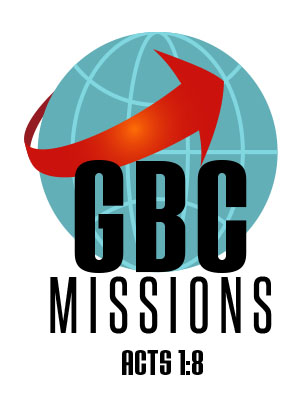 WhenLocationTypeSpring 2022BrazilMedicalSummer 2022MexicoMedicalFall 2022ItalyVBS/Worship Service